Table S1Toronto Alexithymia Scale - 20 Items Ordered According to the SubscalesTable S2PROMIS® Item Bank v1.0-Emotional Distress-Anxiety – Short Form 4a itemsTable S3PROMIS® Item Bank v1.0-Emotional Distress-Depression – Short Form 4a itemsTable S4Short Health Anxiety Inventory itemsFigure S1Estimates and Associated 95% Credibility Intervals of the Relevance Score for each TAS item of the Difficulty Identifying Feelings Scale for each of the Constructs.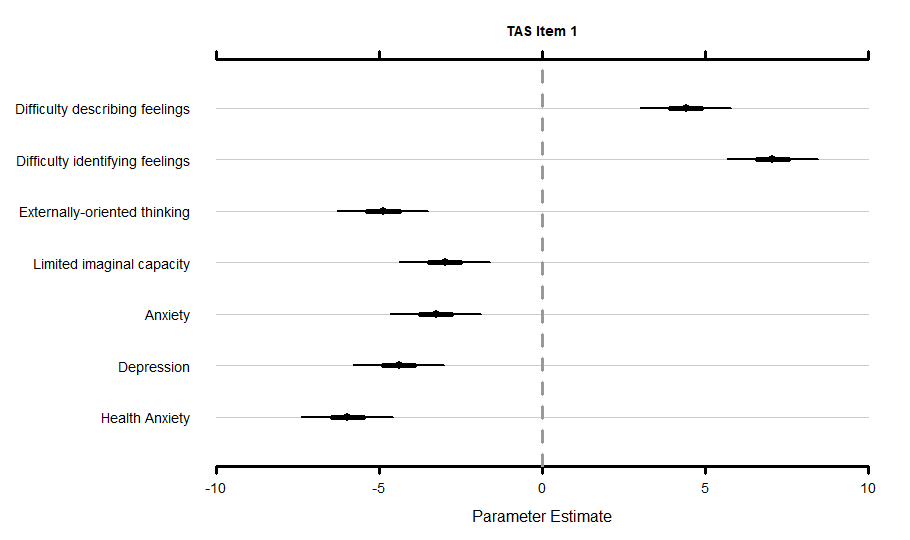 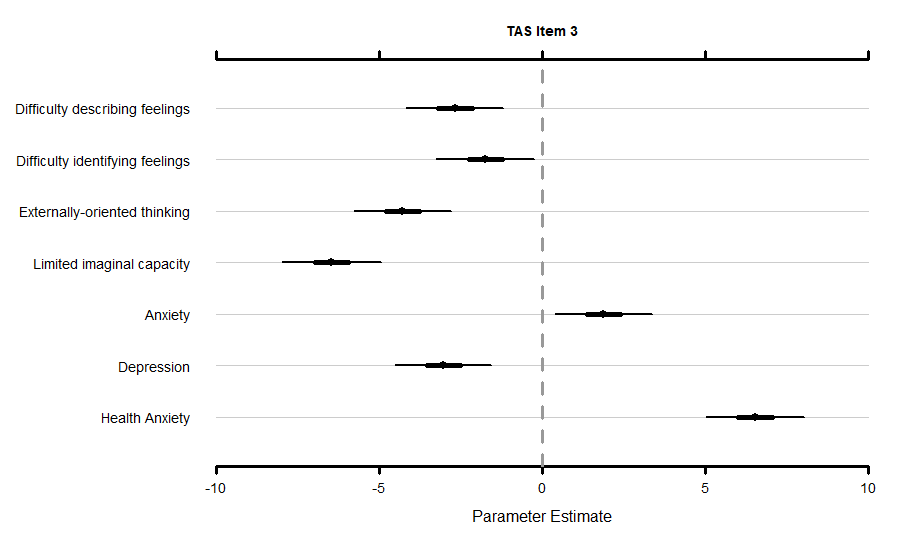 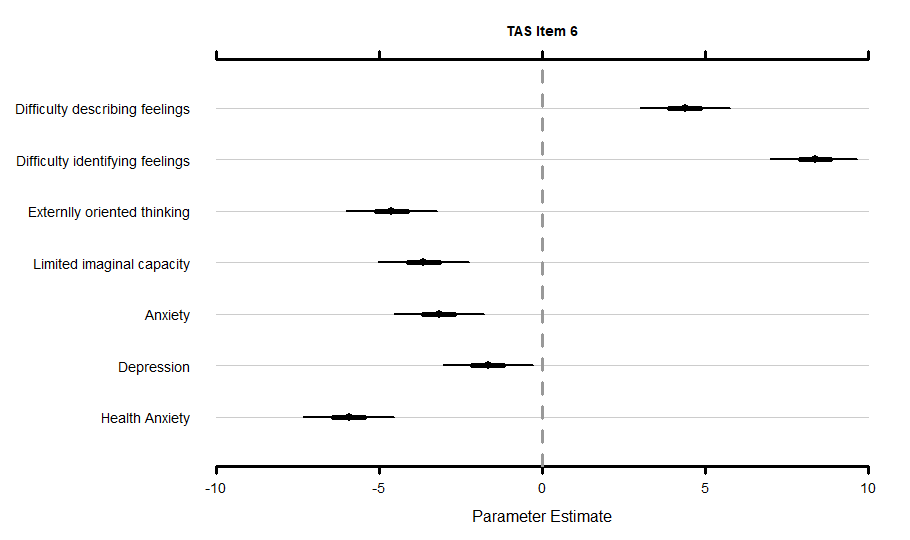 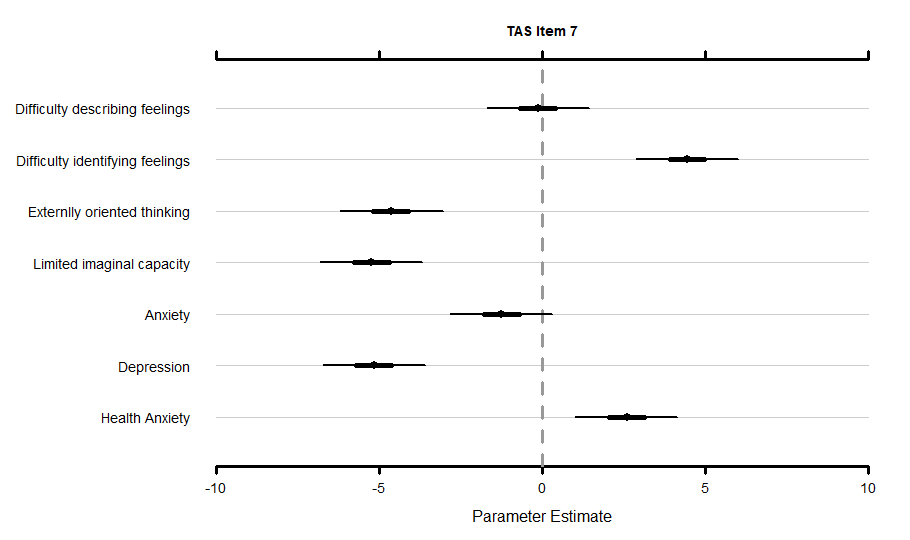 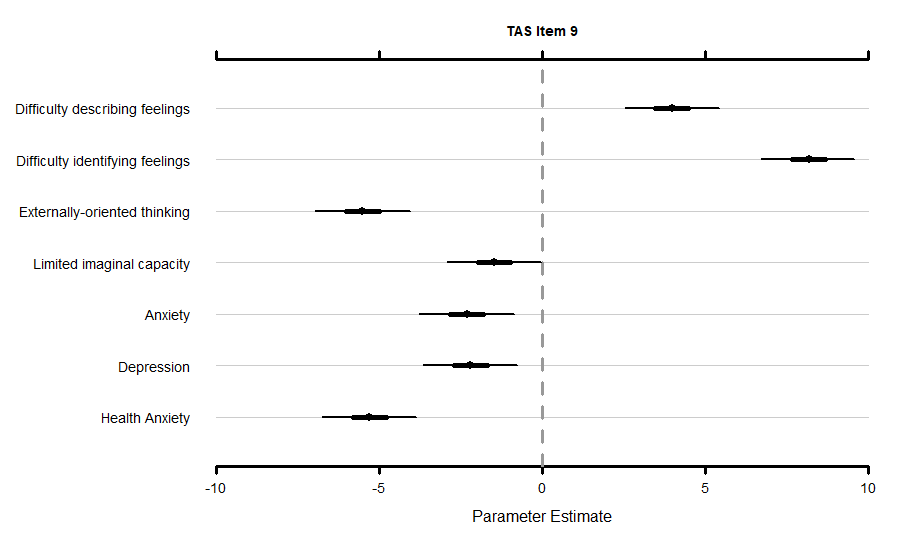 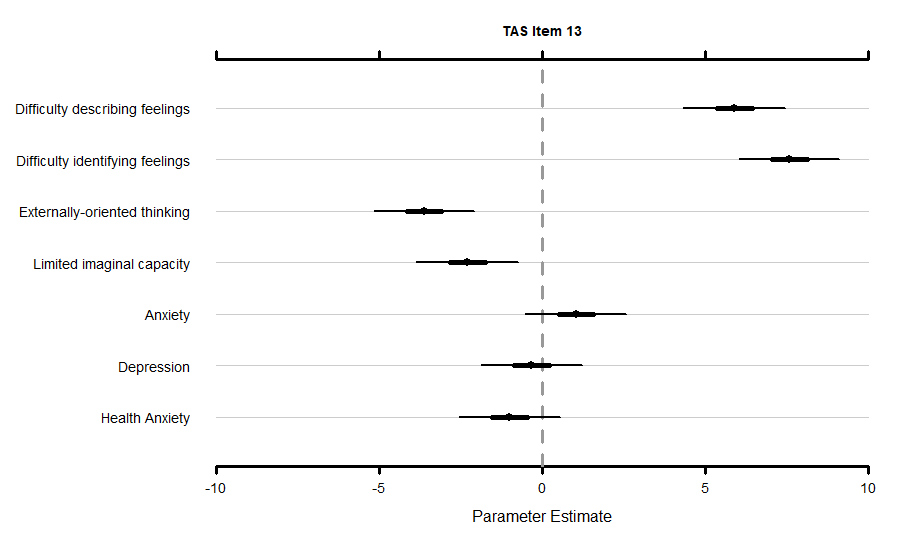 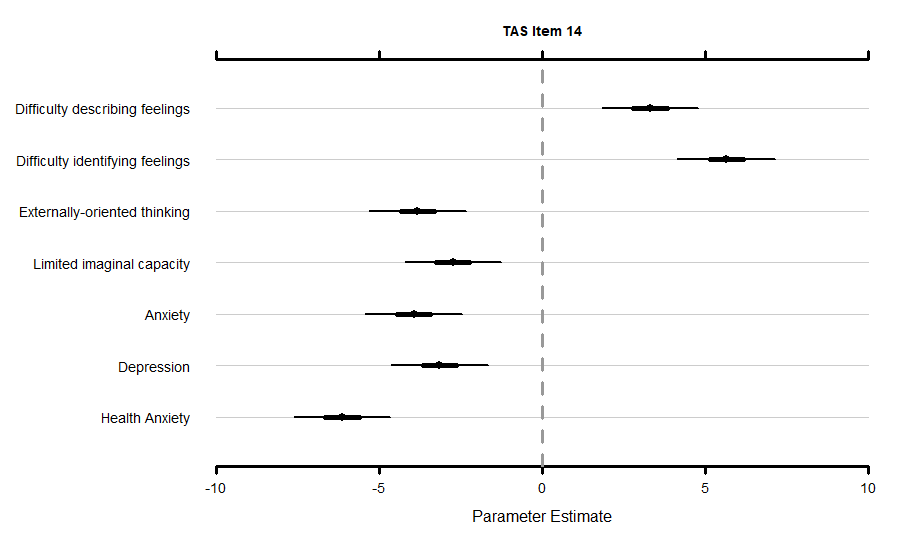 Note. TAS = Toronto Alexithymia Scale – 20; PA = PROMIS® Item Bank v1.0-Emotional Distress-Anxiety – Short Form 4a; PD = PROMIS® Item Bank v1.0 – Emotional Distress-Depression – Short Form 4a; SHAI = Short Health Anxiety Inventory.Figure S2Estimates and Associated 95% Credibility Intervals of the Relevance Score for each TAS Item of the Difficulty Describing Feelings Scale for each of the Constructs.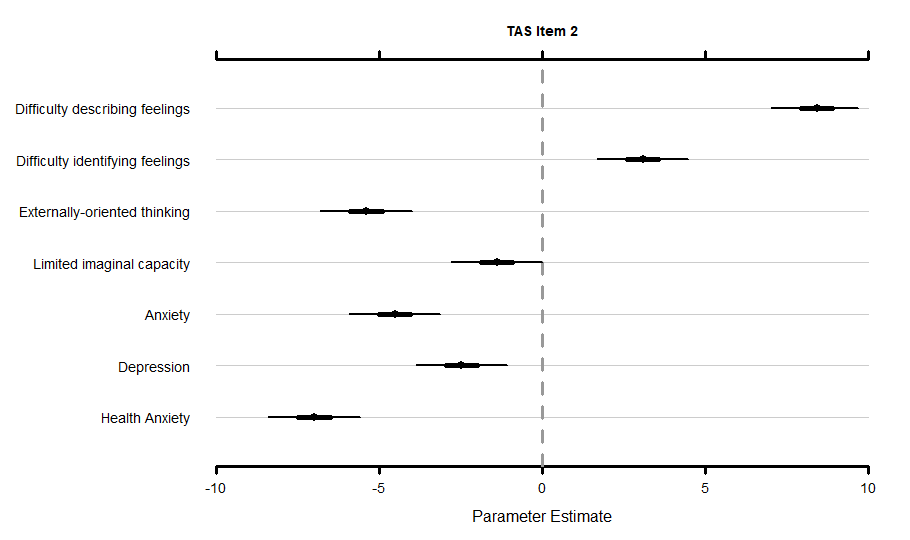 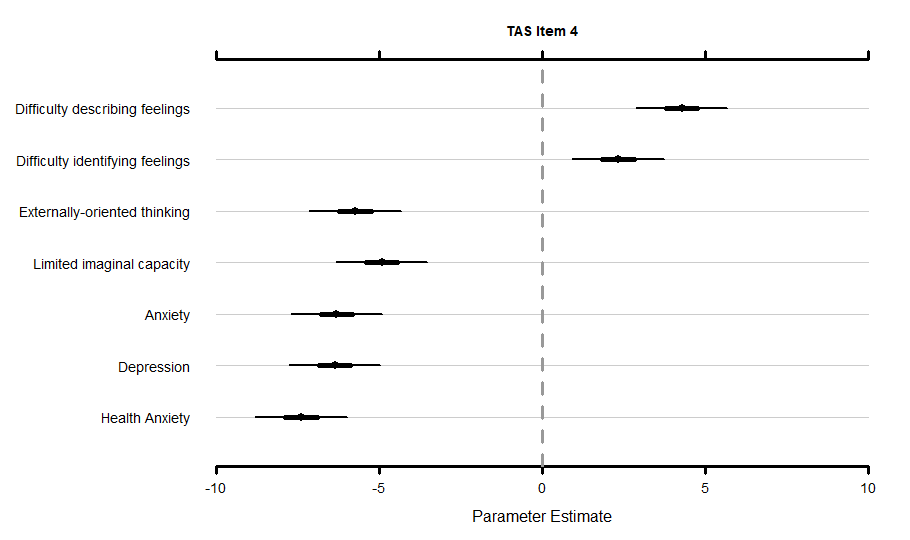 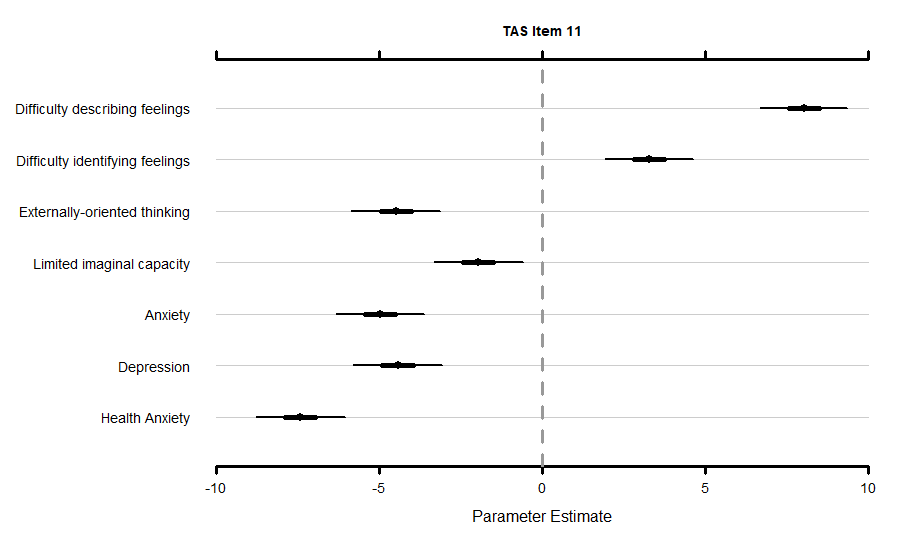 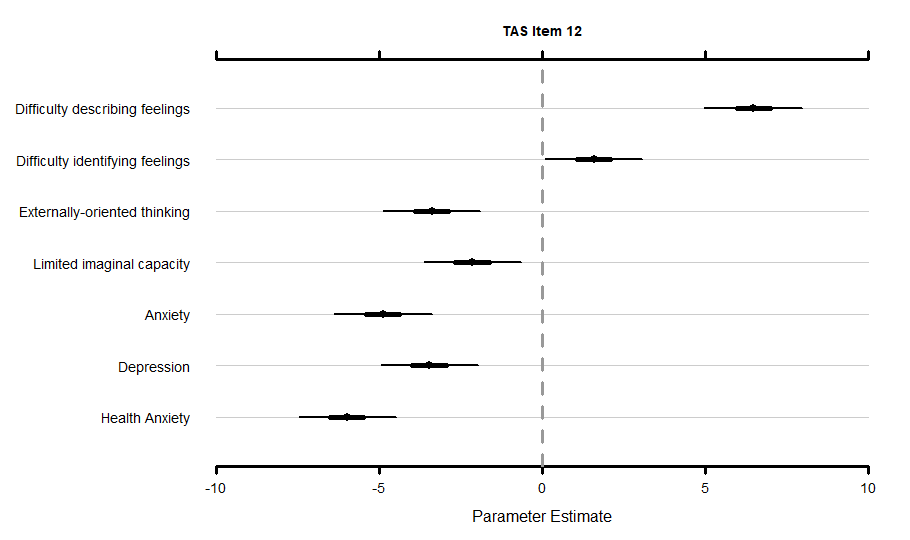 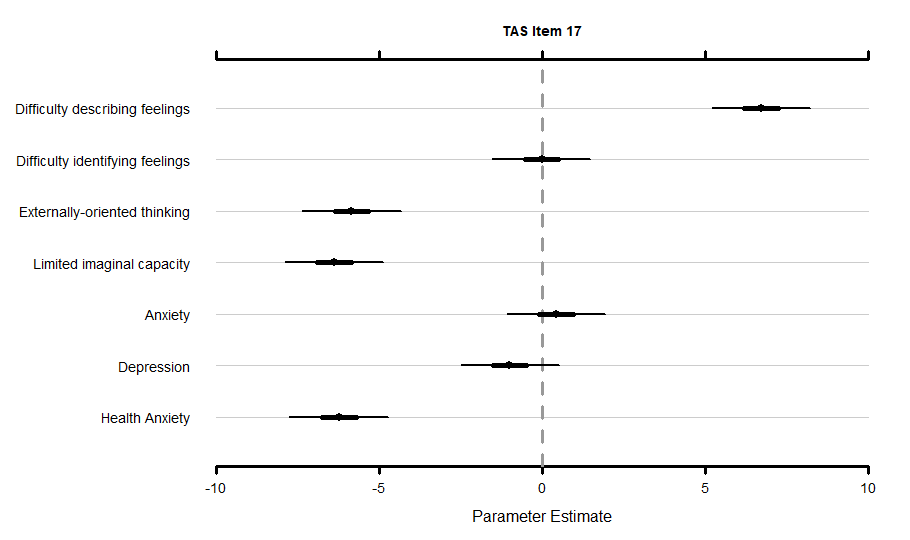 Note. TAS = Toronto Alexithymia Scale – 20; PA = PROMIS® Item Bank v1.0-Emotional Distress-Anxiety – Short Form 4a; PD = PROMIS® Item Bank v1.0 – Emotional Distress-Depression – Short Form 4a; SHAI = Short Health Anxiety Inventory.Figure S3Estimates and Associated 95% Credibility Intervals of the Relevance Score for each TAS Item of the Externally-Oriented Thinking Scale for each of the Constructs.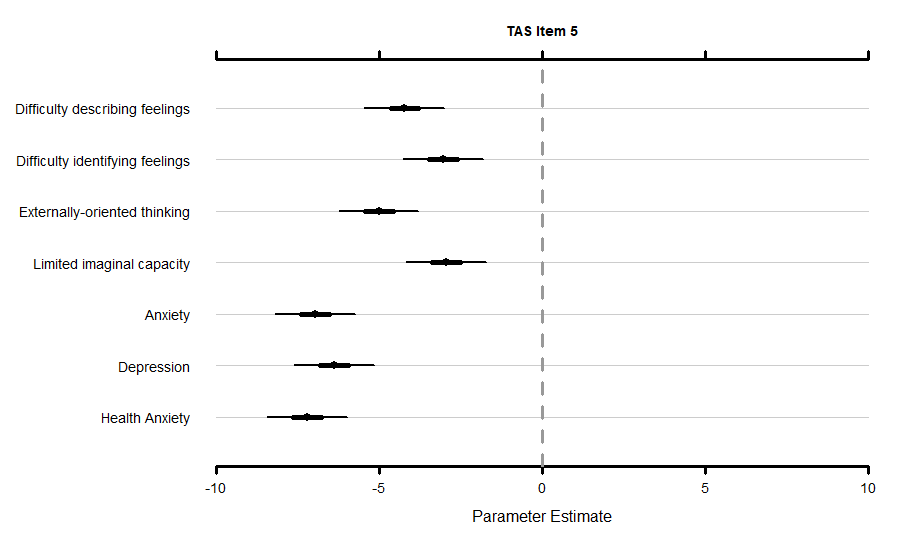 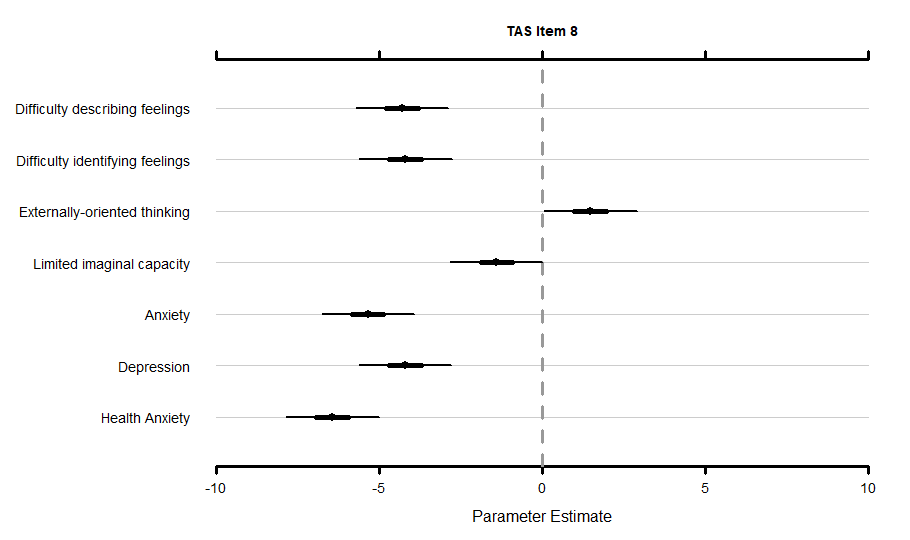 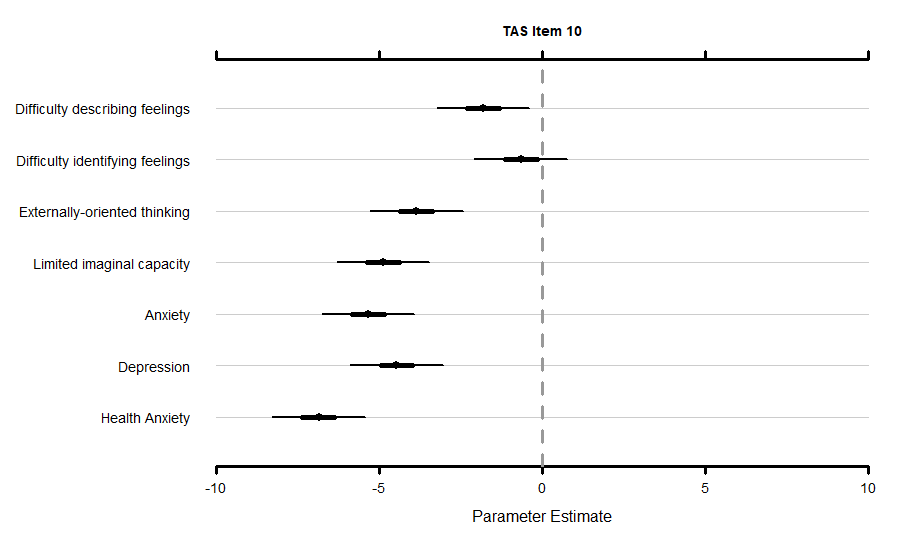 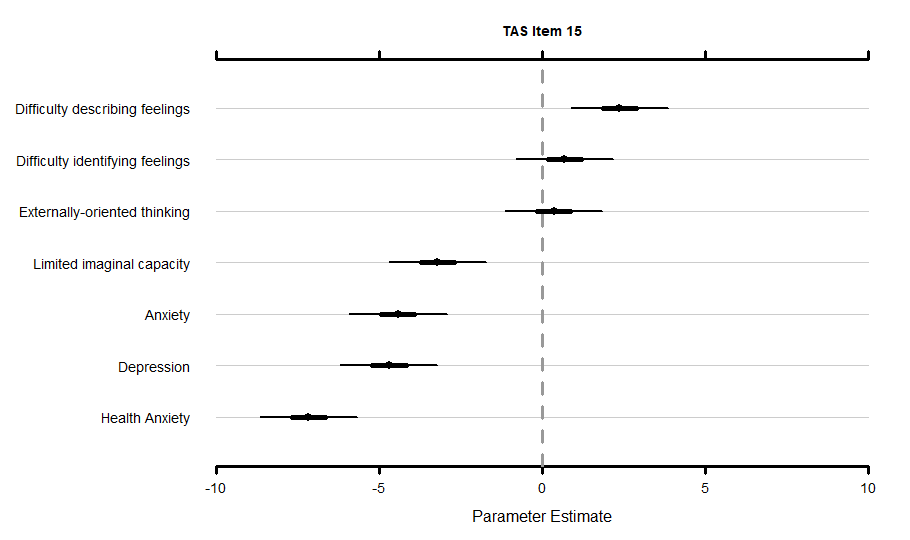 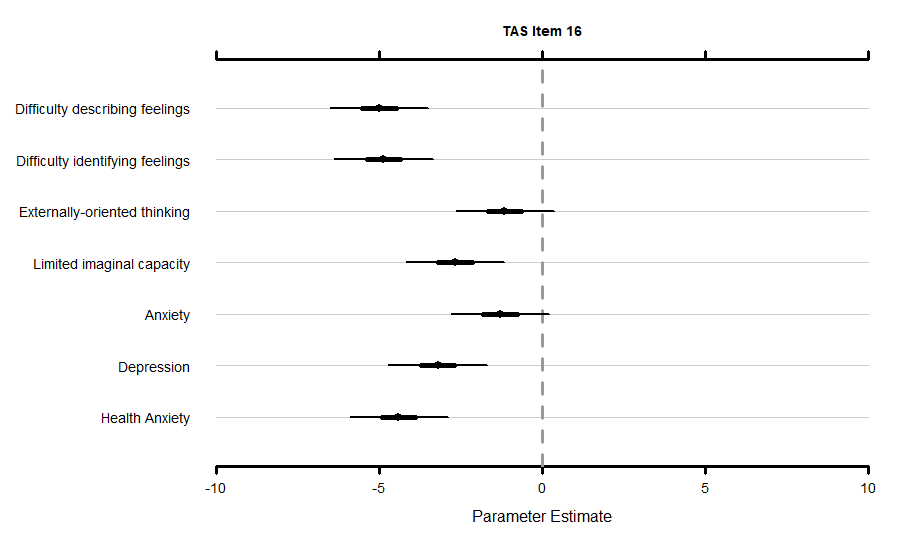 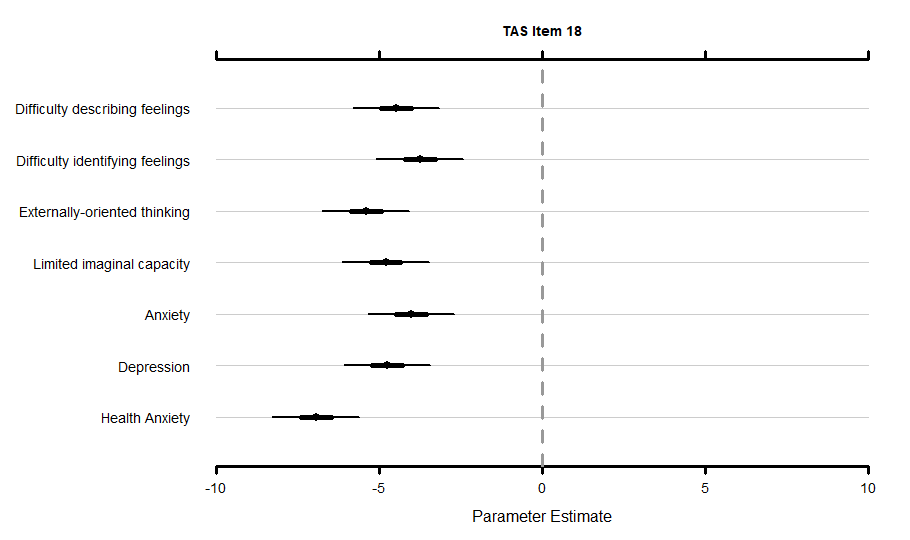 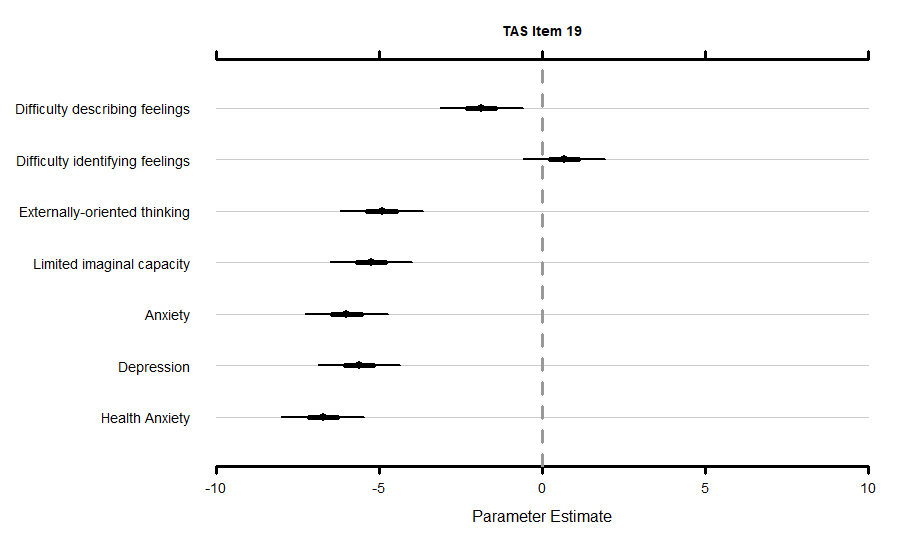 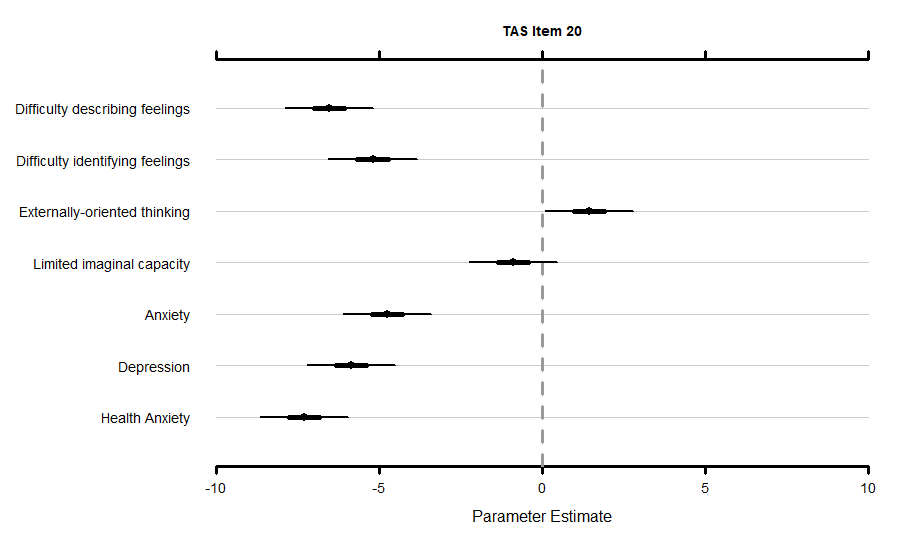 Note. TAS = Toronto Alexithymia Scale – 20; PA = PROMIS® Item Bank v1.0-Emotional Distress-Anxiety – Short Form 4a; PD = PROMIS® Item Bank v1.0 – Emotional Distress-Depression – Short Form 4a; SHAI = Short Health Anxiety Inventory.Detailed description of the content validity results of the itemsItem 1Item 1, designed to measure difficulty identifying feelings, scored highest on ‘difficulty identifying feelings’ (= 7.08, 95% CI [5.68 to 8.49]). It is not significantly higher than ‘difficulty describing feelings’ (=4.41, 95% CI [3.01 to 5.82]; Δ = 2.66, 95% CI [0.89 to 4.46]). ‘Difficulty identifying feelings’ is significantly higher than ‘externally-oriented thinking’ (=-4.89, 95% CI [-6.29 to -3.49]; Δ = 11.97, 95% CI [10.19 to 13.75]), ‘limited imaginal capacity’ (=-2.99, 95% CI [-4.40 to -1.58]; Δ = 10.06, 95% CI [8.27 to 11.85]), ‘anxiety’ (=-3.26, 95% CI [-4.66 to -1.87]; Δ = 10.34, 95% CI [8.55 to 12.13]), ‘depression’ (=-4.41, 95% CI [-5.81 to -3.00]; Δ = 11.49, 95% CI [9.72 to 13.28]), and ‘health anxiety’ (=-5.99, 95% CI [-7.39 to -4.59]; Δ = 13.06, 95% CI [11.29 to 14.84]).Item 2Item 2, designed to measure difficulty describing feelings, scored significantly higher on ‘difficulty describing feelings’ (= 8.42, 95% CI [7.04 to 9.70]), compared to ‘difficulty identifying feelings’ (=3.09, 95% CI [1.69 to 4.50]; Δ = 5.32, 95% CI [3.52 to 7.07]), ‘externally-oriented thinking’ (=-5.41, 95% CI [-6.82 to -4.00]; Δ = 13.83, 95% CI [12.03 to 15.59]), ‘limited imaginal capacity’ (=-1.39, 95% CI [-2.80 to 0.01]; Δ = 9.81, 95% CI [8.01 to 11.57]), ‘anxiety’ (=-4.52, 95% CI [-5.93 to -3.13]; Δ = 12.94, 95% CI [11.15 to 14.69]), ‘depression’ (=-2.48, 95% CI [-3.88 to -1.07]; Δ = 10.90, 95% CI [9.08 to 12.66]), and ‘health anxiety’ (=-7.00, 95% CI [-8.41 to -5.59]; Δ = 15.42, 95% CI [13.63 to 17.19]).Item 3Item 3, designed to measure difficulty identifying feelings, scored significantly higher on ‘health anxiety’ (= 6.54, 95% CI [5.02 to 8.04]), compared to ‘difficulty describing feelings’ (=-2.68, 95% CI [-4.19 to -1.19]; Δ = 9.21, 95% CI [7.18 to 11.24]), ‘difficulty identifying feelings’ (=-1.74, 95% CI [-3.24 to -0.25]; Δ = 8.28, 95% CI [6.24 to 10.29]), ‘externally-oriented thinking’ (=-4.29, 95% CI [-5.79 to -2.80]; Δ = 10.83, 95% CI [8.80 to 12.84]), ‘limited imaginal capacity’ (=-6.47, 95% CI [-7.98 to -4.96]; Δ = 13.01, 95% CI [10.98 to 15.04]), ‘anxiety’ (=1.88, 95% CI [0.39 to 3.38]; Δ = 4.66, 95% CI [2.65 to 6.68]), and ‘depression’ (=-3.03, 95% CI [-4.53 to -1.55]; Δ = 9.57, 95% CI [7.54 to 11.59]). The score for ‘difficulty identifying feelings’ (=-1.74, 95% CI [-3.24 to -0.25]) is not significantly different from ‘difficulty describing feelings’ (=-2.68, 95% CI [-4.19 to -1.19]; Δ = 0.94, 95% CI [-1.08 to 2.97]), or ‘externally-oriented thinking’ (=-4.29, 95% CI [-5.79 to -2.80]; Δ = 2.55, 95% CI [0.53 to 4.55]). It is significantly higher compared to ‘limited imaginal capacity’ (=-6.47, 95% CI [-7.98 to -4.96]; Δ = 4.73, 95% CI [2.71 to 6.76]), significantly lower compared to ‘anxiety’ (=1.88, 95% CI [0.39 to 3.38]; Δ = -3.62, 95% CI [-5.65 to -1.61]), not significantly different from ‘depression’ (=-3.03, 95% CI [-4.53 to -1.55]; Δ = 1.29, 95% CI [-0.72 to 3.31]), and significantly lower compared to ‘health anxiety’ (= 6.54, 95% CI [5.02 to 8.04]; Δ = -8.28, 95% CI [-10.29 to -6.24]).Item 4Item 4, designed to measure difficulty describing feelings, scored highest on ‘difficulty describing feelings’ (= 4.29, 95% CI [2.89 to 5.69]). It is not significantly higher than ‘difficulty identifying feelings’ (=2.32, 95% CI [0.92 to 3.75]; Δ = 1.97, 95% CI [0.14 to 3.80]). ‘Difficulty describing feelings’ is significantly higher compared to ‘externally-oriented thinking’ (=-5.74, 95% CI [-7.15 to -4.33]; Δ = 10.03, 95% CI [8.21 to 11.85]), ‘limited imaginal capacity’ (=-4.92, 95% CI [-6.33 to -3.52]; Δ = 9.21, 95% CI [7.39 to 11.05]), ‘anxiety’ (=-6.32, 95% CI [-7.72 to -4.92]; Δ = 10.61, 95% CI [8.81 to 12.43]), ‘depression’ (=-6.37, 95% CI [-7.78 to -4.98]; Δ = 10.66, 95% CI [8.84 to 12.49]), and ‘health anxiety’ (=-7.40, 95% CI [-8.81 to -5.99]; Δ = 11.69, 95% CI [9.87 to 13.51]).Item 5Item 5, designed to measure externally-oriented thinking, scored highest on ‘limited imaginal capacity’. Its score on ‘externally-oriented thinking’ (= -5.01, 95% CI [-6.22 to -3.80]), is not significantly different from ‘difficulty describing feelings’ (=-4.23, 95% CI [-5.46 to -3.00]; Δ = -0.78, 95% CI [-2.31 to 0.75]), or ‘difficulty identifying feelings’ (=-3.04, 95% CI [-4.27 to -1.81]; Δ = -1.97, 95% CI [-3.50 to -0.43]), or ‘limited imaginal capacity’ (=-2.95, 95% CI [-4.17 to -1.73]; Δ = -2.06, 95% CI [-3.59 to -0.53]). It is significantly higher compared to ‘anxiety’ (=-6.97, 95% CI [-8.21 to -5.75]; Δ = 1.96, 95% CI [0.42 to 3.48]), ‘depression’ (=-6.39, 95% CI [-7.62 to -5.16]; Δ = 1.38, 95% CI [-0.16 to 2.90]), and ‘health anxiety’ (=-7.22, 95% CI [-8.45 to -5.99]; Δ = -1.97, 95% CI [-3.50 to -0.43]).Item 6Item 6, designed to measure difficulty identifying feelings, scored significantly higher on ‘difficulty identifying feelings’ (= 8.36, 95% CI [6.99 to 9.66]), compared to ‘difficulty describing feelings’ (=4.38, 95% CI [2.99 to 5.77]; Δ = 3.99, 95% CI [2.27 to 5.67]), ‘externally-oriented thinking’ (=-4.64, 95% CI [-6.04 to -3.25]; Δ = 13.01, 95% CI [11.29 to 14.69]), ‘limited imaginal capacity’ (=-3.64, 95% CI [-5.03 to -2.25]; Δ = 12.00, 95% CI [10.28 to 13.70]), ‘anxiety’ (=-3.19, 95% CI [-4.57 to -1.79]; Δ = 11.55, 95% CI [9.83 to 13.25]), ‘depression’ (=-1.68, 95% CI [-3.06 to -0.29]; Δ = 10.04, 95% CI [8.30 to 11.74]), and ‘health anxiety’ (=-5.94, 95% CI [-7.33 to -4.55]; Δ = 14.31, 95% CI [12.57 to 16.00]).Item 7Item 7, designed to measure difficulty identifying feelings, scored significantly higher on ‘difficulty identifying feelings’ (= 4.45, 95% CI [2.88 to 6.01]), compared to ‘difficulty describing feelings’ (=-0.13, 95% CI [-1.68 to 1.43]; Δ = 4.58, 95% CI [2.52 to 6.64]), ‘externally-oriented thinking’ (=-4.63, 95% CI [-6.19 to -3.07]; Δ = 9.08, 95% CI [7.01 to 11.16]), ‘limited imaginal capacity’ (=-5.24, 95% CI [-6.80 to -3.67]; Δ = 9.69, 95% CI [7.63 to 11.75]), ‘anxiety’ (=-1.25, 95% CI [-2.81 to 0.32]; Δ = 5.70, 95% CI [3.62 to 7.75]), ‘depression’ (=-5.17, 95% CI [-6.74 to -3.61]; Δ = 9.62, 95% CI [7.55 to 11.69]), and not significantly compared to ‘health anxiety’ (=2.59 , 95% CI [1.03 to 4.15]; Δ = 1.85, 95% CI [-0.20 to 3.92]).Item 8Item 8, designed to measure externally-oriented thinking, scored significantly higher on ‘externally-oriented thinking’ (= 1.48, 95% CI [0.06 to 2.91]), compared to ‘difficulty describing feelings’ (=-4.30, 95% CI [-5.72 to -2.88]; Δ = 5.78, 95% CI [4.02 to 7.55]), ‘difficulty identifying feelings’ (=-4.20, 95% CI [-5.62 to -2.77]; Δ = 5.68, 95% CI [3.90 to 7.45]), ‘limited imaginal capacity’ (=-1.40, 95% CI [-2.82 to 0.01]; Δ = 2.88, 95% CI [1.13 to 4.65]), ‘anxiety’ (=-5.36, 95% CI [-6.76 to -3.94]; Δ = 6.84, 95% CI [5.08 to 8.60]), ‘depression’ (=-4.20, 95% CI [-5.62 to -2.78]; Δ = 5.68, 95% CI [3.90 to 7.46]), and ‘health anxiety’ (=-6.45, 95% CI [-7.86 to -5.01]; Δ = 7.93, 95% CI [6.17 to 9.69]).Item 9Item 9, designed to measure difficulty identifying feelings, scored significantly higher on ‘difficulty identifying feelings’ (= 8.17, 95% CI [6.73 to 9.57]), compared to ‘difficulty describing feelings’ (=3.99, 95% CI [2.54 to 5.45]; Δ = 4.19, 95% CI [2.38 to 5.97]), ‘externally-oriented thinking’ (=-5.52, 95% CI [-6.97 to -4.07]; Δ = 13.69, 95% CI [11.87 to 15.47]), ‘limited imaginal capacity’ (=-1.47, 95% CI [-2.91 to -0.02]; Δ = 9.64, 95% CI [7.83 to 11.41]), ‘anxiety’ (=-2.31, 95% CI [-3.77 to -0.86]; Δ = 10.49, 95% CI [8.69 to 12.27]), ‘depression’ (=-2.20, 95% CI [-3.66 to -0.77]; Δ = 10.37, 95% CI [8.56 to 12.18]), and ‘health anxiety’ (=-5.30, 95% CI [-6.75 to -3.87]) (Δ = 13.47, 95% CI [11.66 to 15.26]).Item 10Item 10, designed to measure externally-oriented thinking, scored significantly higher on ‘difficulty identifying feelings’ (= -0.65, 95% CI [-2.08 to 0.77]), compared to ‘difficulty describing feelings’ (=-1.81, 95% CI [-3.23 to -0.39]; Δ = 1.16, 95% CI [-0.57 to 2.92]), ‘externally-oriented thinking’ (=-3.86, 95% CI [-5.28 to -2.44]; Δ = 3.21, 95% CI [1.46 to 4.95]), ‘limited imaginal capacity’ (=-4.88, 95% CI [-6.31 to -3.46]; Δ = 4.23, 95% CI [2.49 to 5.97]), ‘anxiety’ (=-5.34, 95% CI [-6.75 to -3.92]; Δ = 4.69, 95% CI [2.94 to 6.44]), ‘depression’ (=-4.47, 95% CI [-5.89 to -3.05]) (Δ = 3.82, 95% CI [2.08 to 5.58]), and ‘health anxiety’ (=-6.87, 95% CI [-8.30 to -5.44]) (Δ = 6.22, 95% CI [4.47 to 7.96]). Its score on ‘externally-oriented thinking’ (= -3.86, 95% CI [-5.28 to -2.44]), is significantly lower compared to ‘difficulty describing feelings’ (=-1.81, 95% CI [-3.23 to -0.39]) (Δ = -2.05, 95% CI [-3.80 to -0.30]), significantly lower compared to ‘difficulty identifying feelings’ (=-0.65, 95% CI [-2.08 to 0.77]; Δ = 0.61, 95% CI [-1.13 to 2.34]), not significantly different from ‘limited imaginal capacity’ (=-4.88, 95% CI [-6.31 to -3.46]; Δ = 1.01, 95% CI [-0.74 to 2.76]), not significantly different from ‘anxiety’ (=-5.34, 95% CI [-6.75 to -3.92]; Δ = 1.47, 95% CI [-0.27 to 3.20]), not significantly different from ‘depression’ (=-4.47, 95% CI [-5.89 to -3.05]; Δ = 0.61, 95% CI [-1.13 to 2.34]), and significantly higher compared to ‘health anxiety’ (=-6.87, 95% CI [-8.30 to -5.44]; Δ = 0.61, 95% CI [-1.13 to 2.34]).Item 11Item 11, designed to measure difficulty describing feelings, scored significantly higher on ‘difficulty describing feelings’ (= 8.04, 95% CI [6.68 to 9.37]), compared to ‘difficulty identifying feelings’ (=3.29, 95% CI [1.94 to 4.64]; (Δ = 4.75, 95% CI [2.96 to 6.54]), ‘externally-oriented thinking’ (=-4.49, 95% CI [-5.85 to -3.13]; Δ = 12.53, 95% CI [10.74 to 14.30]), ‘limited imaginal capacity’ (=-1.97, 95% CI [-3.33 to -0.60]; Δ = 10.01, 95% CI [8.22 to 11.79]), ‘anxiety’ (=-4.98, 95% CI [-6.34 to -3.62]; Δ = 13.02, 95% CI [11.24 to 14.79]), ‘depression’ (=-4.43, 95% CI [-5.81 to -3.06]; Δ = 12.47, 95% CI [10.69 to 14.25]), and ‘health anxiety’ (=-7.43, 95% CI [-8.79 to -6.06]; Δ = 15.47, 95% CI [13.68 to 17.24]).Item 12Item 12, designed to measure difficulty describing feelings, scored significantly higher on ‘difficulty describing feelings’ (= 6.49, 95% CI [4.99 to 7.99]), compared to ‘difficulty identifying feelings’ (=1.58, 95% CI [0.09 to 3.08]; Δ = 4.90, 95% CI [3.01 to 6.78]), ‘externally-oriented thinking’ (=-3.38, 95% CI [-4.88 to -1.90]; Δ = 9.87, 95% CI [7.98 to 11.76]), ‘limited imaginal capacity’ (=-2.15, 95% CI [-3.64 to -0.65]; Δ = 8.63, 95% CI [6.74 to 10.53]), ‘anxiety’ (=-4.90, 95% CI [-6.39 to -3.38]; Δ = 11.38, 95% CI [9.50 to 13.27]), ‘depression’ (=-3.46, 95% CI [-4.95 to -1.97]; Δ = 9.95, 95% CI [8.05 to 11.85]), and ‘health anxiety’ (=-5.99, 95% CI [-7.47 to -4.50]; Δ = 12.48, 95% CI [10.58 to 14.36]).Item 13Item 13, designed to measure difficulty identifying feelings, scored highest on ‘difficulty identifying feelings’ (= 7.60, 95% CI [6.04 to 9.13]). It is not significantly higher compared to ‘difficulty describing feelings’ (=5.90, 95% CI [4.33 to 7.46]; Δ = 1.69, 95% CI [-0.28 to 3.66]). ‘Difficulty identifying feelings’ scores significantly higher compared to ‘externally-oriented thinking’ (=-3.62, 95% CI [-5.17 to -2.07]; Δ = 11.22, 95% CI [9.26 to 13.18]), ‘limited imaginal capacity’ (=-2.30, 95% CI [-3.86 to -0.74]; Δ = 9.90, 95% CI [7.93 to 11.85]), ‘anxiety’ (=1.04, 95% CI [-0.51 to 2.59]; Δ = 6.56, 95% CI [4.59 to 8.51]), ‘depression’ (=-0.33, 95% CI [-1.88 to 1.22]; Δ = 7.92, 95% CI [5.96 to 9.89]), and ‘health anxiety’ (=-1.01, 95% CI [-2.56 to 0.55]; Δ = 8.60, 95% CI [6.64 to 10.55]).Item 14Item 14, designed to measure difficulty identifying feelings, scored highest on ‘difficulty identifying feelings’ (= 5.66, 95% CI [4.16 to 7.16]). It is not significantly higher than ‘difficulty describing feelings’ (=3.32, 95% CI [1.83 to 4.81]; Δ = 2.35, 95% CI [0.56 to 4.15]). ‘Difficulty identifying feelings’ scores significantly higher compared to ‘externally-oriented thinking’ (=-3.83, 95% CI [-5.31 to -2.34]; Δ = 9.49, 95% CI [7.68 to 11.29]), ‘limited imaginal capacity’ (=-2.74, 95% CI [-4.22 to -1.26]; Δ = 8.40, 95% CI [6.61 to 10.21]), ‘anxiety’ (=-3.94, 95% CI [-5.43 to -2.45]; Δ = 9.61, 95% CI [7.82 to 11.42]), ‘depression’ (=-3.16, 95% CI [-4.64 to -1.67]; Δ = 8.82, 95% CI [7.02 to 10.62]), and ‘health anxiety’ (=-6.14, 95% CI [-7.62 to -4.66]; Δ = 11.81, 95% CI [10.02 to 13.62]).Item 15Item 15, designed to measure externally-oriented thinking, scored highest on ‘difficulty describing feelings’, (= 2.38, 95% CI [0.88 to 3.86]). It is not significantly compared to ‘difficulty identifying feelings’ (=0.69, 95% CI [-0.81 to 2.19]; Δ = 1.68, 95% CI [-0.18 to 3.54]) and ‘externally-oriented thinking’ (=0.36, 95% CI [-1.15 to 1.86]; Δ = 2.02, 95% CI [0.15 to 3.87]). ‘Difficulty describing feelings’ scored significantly higher compared to ‘limited imaginal capacity’ (=-3.21, 95% CI [-4.71 to -1.72]; Δ = 5.59, 95% CI [3.72 to 7.47]), ‘anxiety’ (=-4.43 , 95% CI [-5.92 to -2.93]; Δ = 6.81, 95% CI [4.96 to 8.66]), ‘depression’ (=-4.70, 95% CI [-6.19 to -3.21]; Δ = 7.08, 95% CI [5.20 to 8.94]), and ‘health anxiety’ (=-7.17, 95% CI [-8.66 to -5.68]; Δ = 9.55, 95% CI [7.69 to 11.41]). Its score on ‘externally-oriented thinking’ (= 0.36, 95% CI [-1.15 to 1.86]), is not significantly different from ‘difficulty describing feelings’ (=2.38, 95% CI [0.88 to 3.87]; Δ = -2.02, 95% CI [-3.87 to -0.15]), or ‘difficulty identifying feelings’ (=0.69, 95% CI [-0.81 to 2.19]; Δ = -0.34, 95% CI [-2.21 to 1.54]). It significantly higher compared to ‘limited imaginal capacity’ (=-3.21, 95% CI [-4.71 to -1.72]; Δ = 3.57, 95% CI [1.70 to 5.44]), ‘anxiety’ (=-4.43, 95% CI [-5.92 to -2.93]; Δ = 4.79, 95% CI [2.91 to 6.65]), ‘depression’ (=-4.70, 95% CI [-6.19 to -3.21]; Δ = 5.06, 95% CI [3.19 to 6.93]), and ‘health anxiety’ (=-7.17, 95% CI [-8.66 to -5.68]; Δ = 7.53, 95% CI [5.67 to 9.39]).Item 16Item 16, designed to measure externally-oriented thinking, scored significantly higher on ‘externally-oriented thinking’ (= -1.15, 95% CI [-2.66 to 0.36]), compared to ‘difficulty describing feelings’ (=-5.02, 95% CI [-6.52 to -3.50]; Δ = 3.86, 95% CI [2.11 to 5.60]), ‘difficulty identifying feelings’ (=-4.87, 95% CI [-6.38 to -3.36]; Δ = -2.20, 95% CI [-3.94 to -0.46]), not significantly different from ‘limited imaginal capacity’ (=-2.67, 95% CI [-4.17 to -1.15]; Δ = 1.52, 95% CI [-0.22 to 3.25]), not significantly different from ‘anxiety’ (=-1.30, 95% CI [-2.81 to 0.21]; Δ = 0.14, 95% CI [-1.61 to 1.88]), ‘depression’ (=-3.21, 95% CI [-4.73 to -1.70]; Δ = -2.20, 95% CI [-3.94 to -0.46]), and significantly higher compared to ‘health anxiety’ (=-4.41, 95% CI [-5.91 to -2.89]; Δ = -2.20, 95% CI [-3.94 to -0.46]).Item 17Item 17, designed to measure difficulty describing feelings, scored significantly higher on ‘difficulty describing feelings’ (= 6.72, 95% CI [5.22 to 8.24]), compared to ‘difficulty identifying feelings’ (=-0.01, 95% CI [-1.53 to 1.48]; Δ = 6.74, 95% CI [4.86 to 8.62]), ‘externally-oriented thinking’ (=-5.86, 95% CI [-7.36 to -4.34]; Δ = 12.58, 95% CI [10.70 to 14.48]), ‘limited imaginal capacity’ (=-6.39, 95% CI [-7.89 to -4.88]; Δ = 13.11, 95% CI [11.22 to 15.00]), ‘anxiety’ (=0.42, 95% CI [-1.08 to 1.93]; Δ = 6.30, 95% CI [4.43 to 8.19]), ‘depression’ (=-1.00, 95% CI [-2.49 to 0.51]; Δ = 7.73, 95% CI [5.85 to 9.61]), and ‘health anxiety’ (=-6.24, 95% CI [-7.76 to -4.74]; Δ = 12.97, 95% CI [11.08 to 14.85]).Item 18Item 18, designed to measure externally-oriented thinking, scored highest on ‘difficulty identifying feelings’ (= -3.75, 95% CI [-5.09 to -2.43]). Its score on ‘externally-oriented thinking’ (= -5.41, 95% CI [-6.75 to -4.08]), is not significantly different from ‘difficulty describing feelings’ (=-4.49, 95% CI [-5.81 to -3.15]; Δ = -0.93, 95% CI [-2.60 to 0.75]), ‘difficulty identifying feelings’ (=-3.75 , 95% CI [-5.09 to -2.43]; Δ = 3.20, 95% CI [1.51 to 4.87]), ‘limited imaginal capacity’ (=-4.80 , 95% CI [-6.14 to -3.47]; Δ = -0.61, 95% CI [-2.28 to 1.09]), ‘anxiety’ (=-4.02, 95% CI [-5.36 to -2.70]; Δ = -1.39, 95% CI [-3.06 to 0.28]), ‘depression’ (=-4.76, 95% CI [-6.08 to -3.43]; Δ = 3.20, 95% CI [1.51 to 4.87]), and ‘health anxiety’ (=-6.95, 95% CI [-8.28 to -5.62]; Δ = 3.20, 95% CI [1.51 to 4.87]).Item 19Item 19, designed to measure externally-oriented thinking, scored significantly higher on ‘difficulty identifying feelings’ (= 0.67, 95% CI [-0.59 to 1.94]), compared to ‘difficulty describing feelings’ (=-1.86, 95% CI [-3.13 to -0.59]; Δ = 2.53, 95% CI [0.93 to 4.13]), ‘externally-oriented thinking’ (=-4.92, 95% CI [-6.19 to -3.64]; Δ = 5.59, 95% CI [3.99 to 7.20]), ‘limited imaginal capacity’ (=-5.26, 95% CI [-6.52 to -3.98]; Δ = 5.93, 95% CI [4.33 to 7.54]), ‘anxiety’ (=-6.00, 95% CI [-7.27 to -4.74]; Δ = 6.68, 95% CI [5.08 to 8.27]), ‘depression’ (=-5.61, 95% CI [-6.88 to -4.36]; Δ = 6.29, 95% CI [4.69 to 7.89]), and ‘health anxiety’ (=-6.73, 95% CI [-8.00 to -5.48]; Δ = 7.40, 95% CI [5.81 to 9.01]). Its score on ‘externally-oriented thinking’ (= -4.92, 95% CI [-6.19 to -3.64]), is significantly lower compared to ‘difficulty describing feelings’ (=-1.86, 95% CI [-3.13 to -0.59]; Δ = -3.06, 95% CI [-4.65 to -1.46]), significantly lower compared to ‘difficulty identifying feelings’ (=0.67, 95% CI [-0.59 to 1.94]; Δ = 2.53, 95% CI [0.93 to 4.13]), not significantly different from ‘limited imaginal capacity’ (=-5.26, 95% CI [-6.52 to -3.98]; Δ = 0.34, 95% CI [-1.27 to 1.94]), not significantly different from ‘anxiety’ (=-6.00, 95% CI [-7.27 to -4.74]; Δ = 1.08, 95% CI [-0.52 to 2.67]), not significantly different from ‘depression’ (=-5.61, 95% CI [-6.88 to -4.36]; Δ = 2.53, 95% CI [0.93 to 4.13]), and not significantly different from ‘health anxiety’ (=-6.73, 95% CI [-8.00 to -5.48]; Δ = 2.53, 95% CI [0.93 to 4.13]).Item 20Item 20, designed to measure externally-oriented thinking, scored significantly higher on ‘externally-oriented thinking’ (= 1.45, 95% CI [0.09 to 2.79]), compared to ‘difficulty describing feelings’ (=-6.53, 95% CI [-7.89 to -5.19]; Δ = 7.98, 95% CI [6.15 to 9.82]), ‘difficulty identifying feelings’ (=-5.20, 95% CI [-6.56 to -3.85]; Δ = 6.65, 95% CI [4.83 to 8.46]), ‘limited imaginal capacity’ (=-0.89, 95% CI [-2.23 to 0.47]; Δ = 2.33, 95% CI [0.50 to 4.16]), ‘anxiety’ (=-4.77, 95% CI [-6.12 to -3.41]; Δ = 6.21, 95% CI [4.39 to 8.05]), ‘depression’ (=-5.87, 95% CI [-7.21 to -4.51]; Δ = 7.31, 95% CI [5.50 to 9.12]), and ‘health anxiety’ (=-7.31, 95% CI [-8.66 to -5.95]; Δ = 8.75, 95% CI [6.92 to 10.56]).Table S5Estimates and Associated 95% Credibility Intervals of the Relevance Score for each TAS Item of the Difficulty Identifying Feelings Scale for each of the ConstructsNote:  = mu, estimated mean in the population, CI = 95% confidence interval, * p < 0.05, indicating a significant difference in score with the respective construct.Table S5 (continued)Estimates and Associated 95% Credibility Intervals of the Relevance score for each TAS Item of the Difficulty Identifying Feelings Scale for each of the ConstructsNote:  = mu, estimated mean in the population, CI = 95% confidence interval, * p < 0.05, indicating a significant difference in score with the respective construct.ItemsDifficulty identifying feelings scale1. I am often confused about what emotion I am feeling.3. I have physical sensations that even doctors don't understand.6. When I am upset, I don't know if I am sad, frightened, or angry.7. I am often puzzled by sensations in my body.9. I have feelings that I can't quite identify.13. I don't know what's going on inside me.14. I often don't know why I am angry.Difficulty describing feelings scale2. It is difficult for me to find the right words for my feelings.4. I am able to describe my feelings easily.11. I find it hard to describe how I feel about people.12. People tell me to describe my feelings more.17. It is difficult for me to reveal my innermost feelings, even to close friends.Externally-oriented thinking scale5. I prefer to analyze problems rather than just describe them.8. I prefer to just let things happen rather than to understand why they turned out that way.10. Being in touch with emotions is essential.15. I prefer talking to people about their daily activities rather than their feelings.16. I prefer to watch "light" entertainment shows rather than psychological dramas.18. I can feel close to someone, even in moments of silence.19. I find examination of my feelings useful in solving personal problems.20. Looking for hidden meanings in movies or plays distracts from their enjoyment.ItemsIn the past 7 days, I felt fearful.In the past 7 days, I found it hard to focus on anything other than my anxiety.In the past 7 days, my worries overwhelmed me.In the past 7 days, I felt uneasy.ItemsIn the past 7 days, I felt worthless.In the past 7 days, I felt helpless.In the past 7 days, I felt depressed.In the past 7 days, I felt hopeless.ItemsI am always afraid that I have a serious illness.I constantly have images of myself being ill.Nothing can take my mind off thoughts about my health.I usually think that I am seriously ill.ItemDifficulty identifying feelings [CI]Difficulty describingfeelings [CI]Limited imaginalcapacity [CI]Externally-oriented thinking [CI]Anxiety [CI]Health anxiety [CI]Depression [CI]17.08*[5.68, 8.49]4.41*[3.01, 5.82]-2.99*[-4.40, -1.58]-4.89*[-6.29, -3.49]-3.26*[-4.66, -1.87]-5.99*[-7.39, -4.59]-4.41*[-5.81, -3.00]23.09*[1.69, 4.50]8.42*[7.04, 9.70]-1.39[-2.80, 0.01]-5.41*[-6.82, -4.00]-4.52*[-5.93, -3.13]-7.00*[-8.41, -5.59]-2.48*[-3.88, -1.07]3-1.74*[-3.24, -0.24]-2.68*[-4.19, -1.19]-6.47*[-7.98, -4.96]-4.29*[-5.79, -2.80]1.88*[0.39, 3.38]6.54*[5.02, 8.04]-3.03*[-4.53, -1.55]42.32*[0.92, 3.75]4.29*[2.89, 5.69]-4.92*[-6.33, -3.52]-5.74*[-7.15, -4.33]-6.32*[-7.72, -4.92]-7.40*[-8.81, -5.99]-6.37*[-7.78, -4.98]5-3.04*[-4.27, -1.81]-4.23*[-5.46, -3.00]-2.95*[-4.17, -1.73]-5.01*[-6.22, -3.79]-6.97*[-8.21, -5.75]-7.22*[-8.45, -5.99]-6.39*[-7.62, -5.16]68.36*[6.99, 9.66]4.38*[2.99, 5.77]-3.64*[-5.03, -2.25]-4.64*[-6.04, -3.25]-3.19*[-4.57, -1.79]-5.94*[-7.33, -4.55]-1.68*[-3.06, -0.29]74.45*[2.88, 6.01]-0.13[-1.68, 1.43]-5.24*[-6.80, -3.67]-4.63*[-6.19, -3.07]-1.25[-2.81, 0.32]2.59*[1.03, 4.15]-5.17*[-6.74, -3.61]8-4.20*[-5.62, -2.77]-4.30*[-5.72, -2.88]-1.40[-2.82, 0.01]1.48*[0.06, 2.91]-5.36*[-6.76, -3.94]-6.45*[-7.86, -5.01]-4.20*[-5.62, -2.78]98.17*[6.73, 9.57]3.99*[2.54, 5.45]-1.47*[-2.91, -0.02]-5.52*[-6.97, -4.07]-2.31*[-3.77, -0.86]-5.30*[-6.75, -3.87]-2.20*[-3.66, -0.77]10-0.65[-2.08, 0.77]-1.81*[-3.23, -0.39]-4.88*[-6.31, -3.46]-3.86*[-5.28, -2.44]-5.34*[-6.75, -3.92]-6.87*[-8.30, -5.44]-4.47*[-5.89, -3.05]ItemDifficulty identifying feelings [CI]Difficulty describing feelings [CI]Limited imaginalcapacity [CI]Externally-oriented thinking [CI]Anxiety [CI]Health anxiety [CI]Depression [CI]113.29*[1.94, 4.64]8.04*[6.68, 9.37]-1.97*[-3.33, -0.60]-4.49*[-5.85, -3.13]-4.98*[-6.34, -3.62]-7.43*[-8.79, -6.06]-4.43*[-5.81, -3.06]121.58*[0.09, 3.08]6.49*[4.99, 7.99]-2.15*[-3.64, -0.65]-3.38*[-4.88, -1.90]-4.90*[-6.39, -3.38]-5.99*[-7.47, -4.50]-3.46*[-4.95, -1.97]137.60*[6.04, 9.13]5.90*[4.33, 7.46]-2.30*[-3.86, -0.74]-3.62*[-5.17, -2.07]1.04[-0.51, 2.59]-1.01[-2.56, 0.55]-0.33[-1.88, 1.22]145.66*[4.16, 7.16]3.32*[1.83, 4.81]-2.74*[-4.22, -1.26]-3.83*[-5.31, -2.34]-3.94*[-5.43, -2.45]-6.14*[-7.62, -4.66]-3.16*[-4.64, -1.67]150.69[-0.81, 2.19]2.38*[0.88, 3.86]-3.21*[-4.71, -1.72]0.36[-1.15, 1.86]-4.43*[-5.92, -2.93]-7.17*[-8.66, -5.68]-4.70*[-6.19, -3.21]16-4.87*[-6.38, -3.36]-5.02*[-6.52, -3.50]-2.67*[-4.17, 1.15]-1.15[-2.66, 0.36]-1.30[-2.81, 0.21]-4.41*[-5.91, -2.89]-3.21*[-4.73, -1.70]17-0.01[-1.53, 1.48]6.72*[5.22, 8.24]-6.39*[-7.89, -4.88]-5.85*[-7.36, -4.34]0.42[-1.08, 1.93]-6.24*[-7.76, -4.74]-1.00[-2.49, 0.51]18-3.75*[-5.09, -2.43]-4.49*[-5.81, -3.15]-4.80*[-6.14, -3.47]-5.41*[-6.75, -4.08]-4.02*[-5.36, -2.70]-6.95*[-8.28, -5.62]-4.76*[-6.08, -3.43]190.67[-0.59, 1.94]-1.86*[-3.13, -0.59]-5.26*[-6.52, -3.98]-4.92*[-6.19, -3.64]-6.00*[-7.27, -4.74]-6.73*[-8.00, -5.48]-5.61*[-6.88, -4.36]20-5.20*[-6.56, -3.85]-6.53*[-7.89, -5.19]-0.89[-2.23, 0.47]1.45*[0.09, 2.79]-4.77*[-6.12, -3.41]-7.31*[-8.66, -5.95]-5.87*[-7.21, -4.51]